International Situations Project TranslationBig Five Inventory-2 (BFI) – 60 itemsScoring: the items are scored on a Likert scale ranging from 1 (Disagree strongly) to 5 (Agree strongly). There are two scoring keys, one for Facet scales and the other for Domain scales.  Since we are interested in providing feedback for the big five personality traits, we should focus on the domain scales instead. Scoring is as follows:Big FiveExtraversion: 1, 6, 11R, 16R, 21, 26R, 31R, 36R, 41, 46, 51R, 56Agreeableness: 2, 7, 12R, 17R, 22R, 27, 32, 37R, 42R, 47R, 52, 57Conscientiousness: 3R, 8R, 13, 18, 23R, 28R, 33, 38, 43, 48R, 53, 58RNegative Emotionality: 4R, 9R, 14, 19, 24R, 29R, 34, 39, 44R, 49R, 54, 59Open-Mindedness: 5R, 10, 15, 20, 25R, 30R, 35, 40, 45R, 50R, 55R, 60Facet ScalesSociability: 1, 16R, 31R, 46Assertiveness: 6, 21, 36R, 51REnergy Level: 11R, 26R, 41, 56Compassion: 2, 17R, 32, 47RRespectfulness: 7, 22R, 37R, 52Trust: 12R, 27, 42R, 57Organization: 3R, 18, 33, 48RProductiveness: 8R, 23R, 38, 53Responsibility: 13, 28R, 43, 58RAnxiety: 4R, 19, 34, 49RDepression: 9R, 24R, 39, 54Emotional Volatility: 14, 29R, 44R, 59Intellectual Curiosity: 10, 25R, 40, 55RAesthetic Sensitivity: 5R, 20, 35, 50RCreative Imagination: 15, 30R, 45R, 60Translation provided by: Paweł Izdebski, Kazimierz Wielki University, BydgoszczMartyna Kotyśko, University of Warmia and Mazury, Olsztyn Piotr Szarota, Institute of Psychology of The Polish Academy of Sciences, Warsaw Reference for the BFI-2Soto, C.J., & John, O.P. (2017). The next Big Five Inventory (BFI-2): Developing and assessing a hierarchical model with 15 facets to enhance bandwidth, fidelity, and predictive power. Journal of Personality and Social Psychology, 113, 117-143.The International Situations Project is supported by the National Science Foundation under Grant No. BCS-1528131. Any opinions, findings, and conclusions or recommendations expressed in this material are those of the individual researchers and do not necessarily reflect the views of the National Science Foundation.International Situations ProjectUniversity of California, RiversideDavid Funder, Principal InvestigatorResearchers:  Gwendolyn Gardiner, Erica Baranski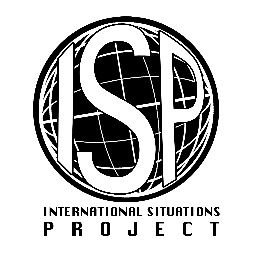 Original BFITranslation (Polish)I am someone who…Jestem kimś kto…..Disagree strongly    Zdecydowanie się nie zgadzam Disagree a little   Nie zgadzam sięNeutral; no opinion    Neutralnie; bez opiniiAgree a little    Zgadzam sięAgree stronglyZdecydowanie się zgadzam1.  Is outgoing, sociableJest towarzyski i otwarty na innych. 2.  Is compassionate, has a soft heartJest współczujący, ma miękkie serce. 3.  Tends to be disorganizedMa tendencję do bycia niezorganizowanym. 4.  Is relaxed, handles stress wellJest zrelaksowana, dobrze radzi sobie ze stresem. 5.  Has few artistic interestsMa kilka artystycznych zainteresowań. 6.  Has an assertive personalityMa asertywną osobowość. 7.  Is respectful, treats others with respectJest pełen szacunku, traktuje innych z szacunkiem. 8.  Tends to be lazyMa tendencję do bycia leniwym. 9.  Stays optimistic after experiencing a setbackPozostaje optymistyczny po doświadczeniu niepowodzenia. 10. Is curious about many different thingsJest ciekawy wielu różnych rzeczy. 11. Rarely feels excited or eagerRzadko odczuwa pasję lub silne pragnienie, aby coś zrobić. 12. Tends to find fault with othersMa tendencję do szukania winy u innych. 13.  Is dependable, steady  Jest godny zaufania, niezawodny. 14.  Is moody, has up and down mood swingsJest markotny, ma zmienne nastroje. 15.  Is inventive, finds clever ways to do thingsJest pomysłowy, znajduje sprytne sposoby, aby poradzić sobie z zadaniami. 16.  Tends to be quietMa tendencję do bycia spokojnym. 17.   Feels little sympathy for othersOdczuwa mało współczucia dla innych.18.  Is systematic, likes to keep things in orderJest systematyczny, lubi utrzymywać rzeczy w porządku. 19.  Can be tenseMoże odczuwać napięcie. 20.  Is fascinated by art, music, or literatureJest zafascynowany sztuką, muzyką lub literaturą. 21.  Is dominant, acts as a leaderJest dominujący, zachowuje się jak lider. 22.  Starts arguments with others  Rozpoczyna kłótnie z innymi. 23.  Has difficulty getting started on tasksMa trudność z rozpoczynaniem zadań. 24.  Feels secure, comfortable with selfCzuje się bezpieczny, dobrze z samym sobą. 25. Avoids intellectual, philosophical discussionsUnika intelektualnych, filozoficznych dyskusji.26.  Is less active than other peopleJest mniej aktywny niż inni ludzie.27.  Has a forgiving naturePotrafi wybaczać. 28.   Can be somewhat carelessMoże być nieco beztroski. 29.   Is emotionally stable, not easily upsetJest stabilny emocjonalnie, niełatwo się denerwuje. 30.   Has little creativityJest mało kreatywny. 31.   Is sometimes shy, introvertedJest czasem nieśmiały, zamknięty w sobie. 32.   Is helpful and unselfish with othersJest pomocny i bezinteresowny względem innych. 33.   Keeps things neat and tidyUtrzymuje rzeczy w czystości i porządku. 34.   Worries a lotDużo się martwi. 35.   Values art and beautyCeni sztukę i piękno.36.   Finds it hard to influence peopleUważa za trudne by wpływać na ludzi. 37.   Is sometimes rude to othersJest czasem niegrzeczny dla innych.38.   Is efficient, gets things doneJest skuteczny, załatwia sprawy do końca. 39.   Often feels sadCzęsto czuje smutek. 40.   Is complex, a deep thinkerJest osobą złożoną, ma głębokie przemyślenia.41.   Is full of energyJest pełen energii. 42.   Is suspicious of others’ intentionsJest podejrzliwy wobec intencji innych osób. 43.   Is reliable, can always be counted onJest rzetelny, zawsze można na niego liczyć.44.   Keeps their emotions under controlKontroluje swoje emocje. 45.   Has difficulty imagining thingsMa nienajlepszą wyobraźnię. 46.   Is talkativeJest rozmowny. 47.   Can be cold and uncaringMoże być oziębły i nie dba o innych.48.   Leaves a mess, doesn’t clean upPozostawia bałagan, nie sprząta.49.   Rarely feels anxious or afraidRzadko odczuwa lęk lub obawę. 50.   Thinks poetry and plays are boringUważa, że poezja i teatr są nudne.51.   Prefers to have others take chargeWoli, kiedy inni kierują. 52.   Is polite, courteous to othersJest miły, uprzejmy dla innych.53.   Is persistent, works until the task is finishedJest wytrwały, pracuje dopóki zadanie nie jest skończone. 54.   Tends to feel depressed, blueCzęsto czuje się przygnębiony. 55.   Has little interest in abstract ideasMało interesuje się abstrakcyjnymi ideami. 56.   Shows a lot of enthusiasmOkazuje dużo entuzjazmu. 57.   Assumes the best about peopleJest dobrego zdania o ludziach. 58.   Sometimes behaves irresponsiblyCzasami zachowuje się nieodpowiedzialnie.59.   Is temperamental, gets emotional easilyJest wybuchowy, łatwo ulega emocjom. 60.   Is original, comes up with new ideasJest oryginalny, wychodzi z nowymi pomysłami. 